SAISTOŠIE NOTEIKUMILimbažos2020.gada 30.aprīlī										       Nr.10APSTIPRINĀTIar Limbažu novada domes		30.04.2020. sēdes lēmumu (protokols Nr.11, 26.§)Nolikums par licencēto vēžošanu Limbažu Lielezerā2020. – 2024.gadāIzdoti saskaņā ar Zvejniecības likuma 10.panta piekto daļuVispārīgie jautājumiLimbažu Lielezers (platība 248,2 ha) atrodas Limbažu novada pašvaldības administratīvajā teritorijā. Limbažu Lielezera dienvidu daļa (Limbažu pagasta teritorijā) atrodas Ziemeļvidzemes biosfēras rezervāta ainavu aizsardzības zonā, bet Limbažu Lielezera ziemeļu daļa (Limbažu pilsētas teritorijā) atrodas tā neitrālajā zonā (Nolikuma 1.pielikums). Limbažu Lielezers saskaņā ar Civillikuma 1102.panta I pielikumu ir publiskais ezers, kurā zvejas tiesības pieder valstij. Limbažu Lielezeru apsaimnieko Limbažu novada pašvaldības aģentūra „ALDA” (turpmāk – p/a „ALDA”). Licencētā vēžošana Limbažu Lielezerā tiek ieviesta saskaņā ar Ministru kabineta 2015.gada 22.decembra noteikumiem Nr.799 „Licencētās makšķerēšanas, vēžošanas un zemūdens medību kārtība” un 2014.gadā pārtikas drošības, dzīvnieku veselības un vides zinātniskā institūta “BIOR” izstrādātajiem un 2014.gada 22. augustā Valsts vides dienesta Valmieras reģionālā vides pārvaldes apstiprinātajiem Limbažu Lielezera zivsaimnieciskās ekspluatācijas noteikumiem. Licencēto vēžošanu Limbažu Lielezerā, pamatojoties uz Limbažu novada pašvaldības pilnvarojumu, organizē p/a „ALDA” (reģ. Nr. 90009114631, Jūras iela 58, Limbaži, Limbažu novads, LV-4001, e-pasts alda@limbazi.lv, mob. telefons 26142812) (turpmāk – organizētājs).Licencētās vēžošanas noteikumiLicencētā vēžošana paredzēta visā Limbažu Lielezera platībā no laivām, krasta vai laipām.Vēžošana atļauta tikai pēc attiecīgās licences iegādes un vēžojot tiek ievēroti Ministru kabineta 2015.gada 22.decembra noteikumi Nr.800 „Makšķerēšanas, vēžošanas un zemūdens medību noteikumi” ar šādām atkāpēm:Vēžošana notiek ar licencētās vēžošanas organizētājam piederošiem krītiņiem, kas tiek izsniegti vēžotājam pēc licences iegādes;Aizliegts vēžu pievilināšanai izmantot jebkādas smaržvielas;Vēžošana atļauta no 1. jūlija līdz 30.septembrim;Lomā atļauts paturēt ne vairāk kā 50 vēžus;Vēžošana atļauta ne vairāk kā ar 5 krītiņiem;Vēžošanas tiesību izmantošanai nepieciešams personu apliecinošs dokuments, makšķerēšanas, vēžošanas un zemūdens medību karte (turpmāk – makšķerēšanas karte) un vēžošanas licence, izņemot Ministru kabineta 2015.gada 22.decembra noteikumu Nr.800 „Makšķerēšanas, vēžošanas un zemūdens medību noteikumi” 3. punktā minētās personas (personas vecumā līdz 16 gadiem un personas, kas vecākas par 65 gadiem, kā arī personas ar invaliditāti, kurām atļauts vēžot bez makšķerēšanas kartes, pēc attiecīgās licences iegādes).Vides aizsardzībaVisiem licencētās vēžošanas dalībniekiem ir saistoši Ministru kabineta 2000.gada 10.oktobra noteikumos Nr.353 „Ziemeļvidzemes biosfēras rezervāta individuālie aizsardzības un izmantošanas noteikumi” paredzētie ierobežojumi.Transporta novietošana uz koplietošanas ceļiem Limbažu Lielezera tuvumā atļauta tikai atbilstoši Ceļu satiksmes noteikumiem, bet uz privātām zemēm – ar zemes īpašnieka atļauju. Iebraukšana Limbažu Lielezera 10 metru tauvas joslā vai nobraukšana no ceļa apmales stingri aizliegta. Licencētās vēžošanas licenču veidi, skaits, maksa  un cenu atlaižu piemērošanaLicenču veidi un maksa par licencēm:Licenču derīguma termiņš - vienas dienas licence - derīga vienu diennakti;Kopējais licenču skaits bez atlaides - līdz 150 licencēm gadā;Licences ar atlaidi - līdz 50 licencēm gadā;Vienas dienas laikā pieļaujams izmantot līdz 5 vienas dienas licencēm, kuru izmantošanas gadījumā maksimālais lomā paturamo vēžu skaits palielinās piecas reizes.Ja tiek izpārdots Nolikuma 13.punktā noteiktais licenču ar atlaidi skaits, vēžotājiem ir jāiegādājas licences bez atlaides.Licences vēžošanai Limbažu Lielezerā ar atlaidi, pēc Limbažu novada pašvaldības un licencētās vēžošanas organizētāja savstarpēji saskaņota saraksta, ir tiesības saņemt:Limbažu Lielezera piekrastes zemju īpašniekiem un viņu ģimenes locekļiem (īpašnieka sieva vai vīrs, bērni un vecāki);Bērni un pusaudži vecumā līdz 16 gadiem un personām, kas ir vecāki par 65 gadiem, kā arī personām ar invaliditāti un politiski represētām personām.Limbažu novadā deklarētajiem iedzīvotājiem.Lai Nolikuma 16.punkta apakšpunktos minētās personas saņemtu licenci ar atlaidi, tām jāiesniedz iesniegums un jāuzrāda personu apliecinošs dokuments licencētās vēžošanas organizētājam.Pēc Nolikuma 12. un 13.punktā minētā licenču kopējā limita izmantošanas, papildus licences netiek izsniegtas.Vēžošanas licences saturs, noformējums un realizācijaLicence (Nolikuma 10.1. un 10.2.apakšpunkti) ir stingrās uzskaites veidlapa un tajā tiek norādīts:licences nosaukums;licences numurs;licences derīguma laiks;licences cena;vēžošanas vieta;ziņas par vēžošanas organizētāju;vēžotāja vārds, uzvārds, paraksts;licences izsniedzēja paraksts.Visas licences tiek numurētas un uzskaitītas īpašā licenču uzskaites žurnālā. Licences pasaknī vēžotājs parakstās par iepazīšanos ar licencētās vēžošanas Nolikumu.Licences izmantošanas periodu ieraksta licences pārdevējs. Licences ar labojumiem un bez vēžošanas datuma vai termiņa norādes, vai bez izsniedzēja paraksta nav derīgas.Licenču īpašniekiem, kuri nebūs atgriezuši attiecīgās licences Nolikuma 27.punktā norādītajā termiņā vai sakarā ar cita veida pārkāpumu, būs liegta iespēja iegādāties licenci vēžošanai kārtējā gada laikā.Licenci var iegādāties pie organizētāja, Limbažos, Baumaņa Kārļa laukumā 1, iepriekš sazvanot uz mob. telefonu 26142812, darba dienās no plkst.8.00 līdz 17.00.Līdzekļu izlietojums, kas iegūti, realizējot vēžošanas licencesNo licenču realizācijā iegūtās kopējās summas 30% reizi pusgadā – līdz 10.jūlijam par pirmo pusgadu un līdz 10.janvārim par otro pusgadu, pārskaitāmi valsts budžetā Zivju fonda dotācijas ieņēmumu veidošanai.70% no iegūtās summas paliek licencētās vēžošanas organizētāja rīcībā un, savstarpēji saskaņojot ar Limbažu novada pašvaldību un licencētās vēžošanas organizētāju, tiek izmantoti Limbažu Lielezera vides un vēžu, zivju resursu aizsardzības, vēžu un zivju krājumu pavairošanas un licencētās vēžošanas un makšķerēšanas organizēšanas pasākumu nodrošināšanai. Vēžotāju lomu uzskaites kārtībaVēžotājs katras dienas lomu ieraksta licences otrajā pusē norādītajā uzskaites formā (Nolikuma 2. un 3.pielikums), norādot lomu daudzumu gabalos pa atsevišķām sugām.Ar loma uzskaites datiem aizpildītā licence pēc tās derīguma termiņa beigām 5 darba dienu laikā jānodod Nolikuma 23.punktā norādītā licenču tirdzniecības vietā vai 5 darba dienu laikā jānosūta pa pastu licencētās vēžošanas organizētājam uz licencē norādīto adresi.Licences ar lomu uzskaiti ne vēlāk kā līdz nākamā gada 1.februārim licencētās vēžošanas organizētājs nosūta Pārtikas drošības, dzīvnieku veselības un vides zinātniskajam institūtam „BIOR”.Licencētās vēžošanas organizētāja pienākumi un sniegtie pakalpojumi un vēžošanas un vides aizsardzības kontroleLicencētās vēžošanas organizētāja pienākumi ir:sadarbībā ar Limbažu novada pašvaldību sniegt informāciju par licencētās vēžošanas vietām, vēžošanas organizētāju un licences iegādes iespējām Latvijas Republikas oficiālajā izdevumā „Latvijas Vēstnesis”, pašvaldības informatīvajā izdevumā “Limbažu Novada Ziņas” un Limbažu novada laikrakstā „Auseklis”, kā arī nodrošināt atbilstošu norādes zīmju izvietošanu Limbažu Lielezera piekrastē;nodrošināt vēžošanas licenču pieejamību saskaņā ar Nolikuma 23.punktu;reģistrēt, uzskaitīt un realizēt vēžošanas licences atbilstoši normatīvajos aktos noteiktām prasībām;nodrošināt to līdzekļu, kas iegūti, realizējot vēžošanas licences, izlietošanu atbilstoši Nolikuma VI.nodaļai;veikt vēžošanas lomu uzskaiti atbilstoši Nolikuma VII.nodaļā noteiktai kārtībai;iepazīstināt vēžotājus ar Nolikumu;nozīmēt atbildīgo personu, kura pēc Valsts vides dienesta pilnvarotās personas vai pašvaldības pilnvarotās personas statusa iegūšanas piedalās vides un zivju resursu aizsardzības un uzraudzības pasākumos; katru gadu līdz 31.decembrim iesniedz Valsts vides dienestā informāciju par veiktajiem pasākumiem ūdenstilpes apsaimniekošanā, tai skaitā par Nolikuma 25.punktā paredzētiem pasākumiem zivju resursu papildināšanā un aizsardzībā, kā arī licencētās vēžošanas un makšķerēšanas organizēšanai nepieciešamās infrastruktūras izveidošanā un uzturēšanā;iesniegt Lauku atbalsta dienestā pārskatu par licencēto vēžošanu divas reizes gadā – līdz 15.jūlijam un 15.janvārim – par iepriekšējo pusgadu. Veikt attiecīgās daļas naudas līdzekļu pārskaitījumu valsts budžetā Zivju fonda dotācijas ieņēmumu veidošanai līdz 10.jūlijam par pirmo pusgadu un līdz 10.janvārim par otro pusgadu; iesniegt Pārtikas drošības, dzīvnieku veselības un vides zinātniskajam institūtam „BIOR” līdz katra nākamā gada 1.februārim vēžotāju aizpildītās un atpakaļ atgrieztās licences tālākai;reģistrēt personas, kas ir pārkāpušas nolikumā noteikto lomu uzskaites kārtību, un neizsniegt tām licenci divu gadu laikā pēc pārkāpuma konstatēšanas.Kontroli par licencētās vēžošanas un vides aizsardzības noteikumu ievērošanu veic:Pašvaldības policijas darbinieki;Pašvaldības pilnvarotās personas;Valsts vides dienests, Dabas aizsardzības pārvalde; Valsts vides dienesta pilnvarota persona. Nolikuma spēkā stāšanās laiks un darbības ilgumsNolikums stājas spēkā pēc tā saskaņošanas saskaņojuma lapā norādītajās institūcijās un apstiprināšanas ar Limbažu novada domes saistošajiem noteikumiem, likuma „Par pašvaldībām” 45.pantā noteiktajā kārtībā.Licencētās vēžošanas nolikuma darbības ilgums ir līdz 2024.gada 31.decembrim.Nolikuma pielikumiLimbažu Lielezera shēma (1.pielikums).Licenču paraugi ar loma uzskaites formu (2. un 3.pielikums).Nolikuma saskaņojumu lapa (4.pielikums).Limbažu novada pašvaldībasDomes priekšsēdētājs									         D.Zemmers1.PielikumsNolikumam par licencēto vēžošanu Limbažu Lielezerā 2020. – 2024.gadā Limbažu Lielezera shēma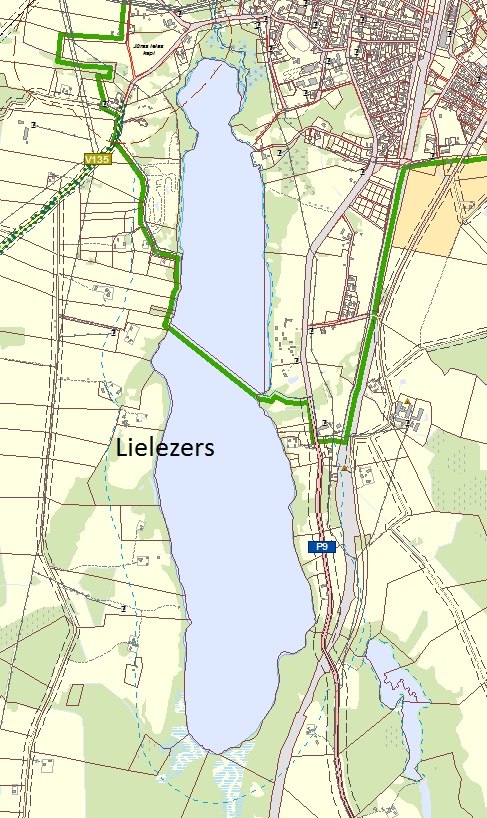 2.Pielikums Nolikumam par licencēto vēžošanu Limbažu Lielezerā 2020. – 2024.gadāLicenču paraugi ar loma uzskaites formu3.Pielikums Nolikumam par licencēto vēžošanu Limbažu Lielezerā 2020. – 2024.gadāLicenču paraugi ar loma uzskaites formu4.Pielikums Nolikumam par licencēto vēžošanu Limbažu Lielezerā 2020. – 2024.gadāSaskaņojumu lapa nolikumam par licencēto vēžošanu Limbažu Lielezerā2020. – 2024.gadāZemkopības ministrija:2020.g. „___” _____________                                ____________________________Pārtikas drošības, dzīvnieku veselības un vides zinātniskais institūts „BIOR”:2020.g. „___” _____________                                ____________________________Valsts vides dienests:2020.g. „___” _____________                                ____________________________Dabas aizsardzības pārvalde :2020.g. „___” _____________                                ____________________________Limbažu novada dome:2020.g. „___” ______________                               __________________________Licences veidsCena10.1. Vienas dienas licence vēžošanai Limbažu Lielezerā20,0010.2. Vienas dienas licence vēžošanai Limbažu Lielezerā ar atlaidi10,00Pašvaldības aģentūra „ALDA” (reģ. Nr.90009114631 Rīgas iela 16, Limbaži, Limbažu novads, LV-4001, m.t.26142812)Vienas dienas licence vēžošanaiLimbažu Lielezerā CENA € 20,00                         Nr.___                         Derīga _____gadā _____________________________________________(licences īpašnieka vārds, uzvārds)Kas jāzina licences īpašniekam.1. Vēžojot ievērojiet Ministru kabineta 2015.gada 22.decembra noteikumus Nr.800 “Makšķerēšanas, vēžošanas un zemūdens medību noteikumi” un licencētās vēžošanas nolikumu.2. Par konstatētiem Makšķerēšanas, vēžošanas un zemūdens medību noteikumu pārkāpumiem lūdzam zvanīt licencētās vēžošanas organizētājam pa tālruni 26142812.3. Vēžošanas beigās aizpildiet lomu uzskaites tabulu, kas atrodas šīs licences otrā pusē. Licenci atdodiet tās iegādes vietā,  vai 5 darba dienu laikā pēc licences derīguma termiņa beigām nosūtiet organizētājam uz licencē norādīto adresi. Šī nosacījuma neievērošana liegs jums turpmāko iespēju iegādāties licenci un vēžot Limbažu Lielezerā tā gada laikā, kad pārkāpums izdarīts. Licenci izsniedza __________  (paraksts, datums)Licenci saņēma ___________ (paraksts, datumsLomu uzskaites formaLomu uzskaites formaVēžu sugaSkaits, gab.Pašvaldības aģentūra „ALDA” (reģ. Nr.90009114631 Rīgas iela 16, Limbaži, Limbažu novads, LV-4001, m.t.26142812)Vienas dienas licence vēžošanaiLimbažu Lielezerā ar atlaidi CENA € 10,00                         Nr.___                         Derīga _____gadā _____________________________________________(licences īpašnieka vārds, uzvārds)Kas jāzina licences īpašniekam.1. Vēžojot ievērojiet Ministru kabineta 2015.gada 22.decembra noteikumus Nr.800 “Makšķerēšanas, vēžošanas un zemūdens medību noteikumi” un licencētās vēžošanas nolikumu.2. Par konstatētiem Makšķerēšanas, vēžošanas un zemūdens medību noteikumu pārkāpumiem lūdzam zvanīt licencētās vēžošanas organizētājam pa tālruni 26142812.3. Vēžošanas beigās aizpildiet lomu uzskaites tabulu, kas atrodas šīs licences otrā pusē. Licenci atdodiet tās iegādes vietā,  vai 5 darba dienu laikā pēc licences derīguma termiņa beigām nosūtiet organizētājam uz licencē norādīto adresi. Šī nosacījuma neievērošana liegs jums turpmāko iespēju iegādāties licenci un vēžot Limbažu Lielezerā tā gada laikā,  kad pārkāpums izdarīts. Licenci izsniedza __________  (paraksts, datums)                                      Licenci saņēma ___________ (paraksts, datums)Lomu uzskaites formaLomu uzskaites formaVēžu sugaSkaits, gab.